Polígono de Willis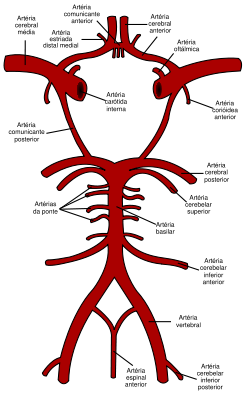 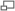 El polígono de Willis es una estructura anatómica arterial con forma de heptágono situada en la base del cerebro conformado por las arterias que lo nutren:Arteria basilarArteria cerebral posterior (x2)Arteria comunicante posterior (x2)Arteria carótida interna (x2)Arteria cerebral anterior (x2)Arteria comunicante anteriorAnatomíaEl polígono de Willis, es una anastomosis heptagonal de las arterias cerebrales principales. Está alrededor del quiasma óptico y junto con la hipófisis asemeja una rueda, siendo el tallo de la glándula el eje de la rueda y los ramos hipofisiarios que emite el polígono, los rayos de la rueda, la anastomosis es formada por las arterias cerebrales anteriores y posteriores y es completada por las arterias comunicantes:la anterior que une a las dos cerebrales anteriores.la posterior que se origina de la carótida interna y va hacia las cerebrales posteriores.El polígono de Willis, puede tener muchas variantes anatómicas y sus vasos presentan a menudo calibres diferentes.